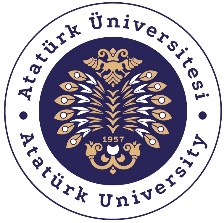 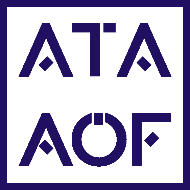 T.C.ATATÜRK ÜNİVERSİTESİ REKTÖRLÜĞÜAÇIK VE UZAKTAN ÖĞRETİM FAKÜLTESİ DEKANLIĞINA 				                                                     Onur/Yüksek Onur Belgesi Talebi              Onur/Yüksek onur belgesinin düzenlenerek tarafıma gönderilmesi hususunda gereğini bilgilerinize arz ederim.                                                                                			Tarih:İmza:Not:  Belgenizi http://obs.atauni.edu.tr sayfası aracılığı ile talep edebilir ve aynı sayfa aracılığı ile çıktısını alabilirsiniz. Yazılı belge talepleriniz ancak sistemden kaynaklanan herhangi bir sorun yaşandığı takdirde dikkate alınacaktır.KİMLİK BİLGİLERİ (Lütfen tüm alanları doldurunuz)KİMLİK BİLGİLERİ (Lütfen tüm alanları doldurunuz)T.C. Kimlik NumarasıAdı ve SoyadıÖğrenci NumarasıBölümü / ProgramıTelefon / e-postaGüncel adres